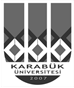 Sayı:                                                                                                                                             Tarih: …./..../ 20.…Konu: Yaz StajıİLGİLİ MAKAMAAşağıda bilgileri yer alan öğrencimiz 20 iş günü zorunlu yaz stajını kurumunuzda yapmak istemektedir. 5510 sayılı Sosyal Sigortalar ve Genel Sağlık Sigortası Kanunu’nun 87. Maddesinin (e) bendi hükümleri uyarınca, öğrencinin zorunlu olarak staj yapacağı döneme ilişkin 20 iş günlük “İş Kazası ve Meslek Hastalığı” sigortası pirimi, Üniversitemiz tarafından karşılanacaktır.Öğrencimizin kurumunuzda staj yapmasının uygun olup olmadığının tarafımıza bildirilmesini arz/rica ederiz.Dr. Öğr. Üyesi Raziye ÖZDEMİR                                Bölüm Başkanı                                                                                         Dekan YardımcısıSTAJ TALEP EDEN KURUMSTAJ YAPACAK ÖĞRENCİSTAJ YAPILACAK KURUMAdıKarabük Üniversitesi Sağlık Bilimleri Fakültesi Ebelik BölümüKarabük Üniversitesi Sağlık Bilimleri Fakültesi Ebelik BölümüKarabük Üniversitesi Sağlık Bilimleri Fakültesi Ebelik BölümüAdresiKarabük Üniversitesi Sağlık Bilimleri Fakültesi Demir-Çelik Kampüsü Kılavuzlar 78050 KarabükKarabük Üniversitesi Sağlık Bilimleri Fakültesi Demir-Çelik Kampüsü Kılavuzlar 78050 KarabükKarabük Üniversitesi Sağlık Bilimleri Fakültesi Demir-Çelik Kampüsü Kılavuzlar 78050 KarabükTel No0370 4187190Faks No0370 4187191Adı  SoyadıTC  Kimlik  NoÖğrenci  NoSınıfE-posta Tel Noİkametgah  AdresiAdıAdresiTel NoFaks NoE-postaWeb AdresiStaja Başlama TarihiBitiş TarihiÖĞRENCİNİN İMZASIBelge üzerindeki bilgilerin doğru olduğunu beyan ederim.STAJ YAPILACAK KURUM ONAYIİmzaKaşe/Mühür